SBHCs Provide Equitable Health Care: 
Post-pandemic Challenges to Our Workforce
Friday March 17th & Saturday March 18thThe Otesaga Resort HotelCooperstown, New York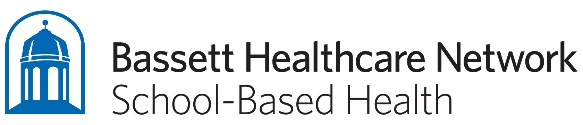 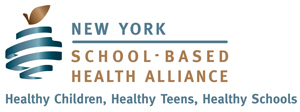 Thank you, conference sponsor!
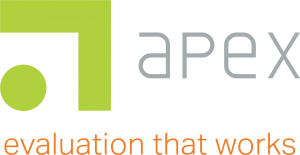 Apex makes data useful by transforming information into knowledge, bridging gaps between theory and practice, and putting the right data in the right hands at the right moments. Apex facilitates thinking, explores the story and context behind the data, and considers multiple perspectives – all for more meaningful and robust analysis that leads to action. Learn more at apexeval.org.Conference AgendaAt A Glance

Friday 3/17 
7:00 am: Breakfast
8:30 - 9:30 am: Welcome and Introductions
9:30-10:30 am: Plenary Session10:30-10:45am: Break/Snack
10:45-11:45am: Concurrent Sessions 1
12:00-1:15 pm: Lunch and NYSDOH SBHC Update
1:30-2:30 pm: Plenary Session2:30-2:45 pm: Break/Snack
2:45-3:45 pm: Concurrent Sessions 2
3:45 -4:00 pm: Break/Snack continued
4:00-5:00 pm: Concurrent Sessions 3
5:00-7:00 pm: Alliance Networking ReceptionSaturday 3/18
6:30 am: Yoga
7:00 am: Breakfast
8:30-9:30 am: Plenary Session9:30-9:45 am: Break/Snack
9:45-10:45 am: Concurrent Sessions 410:45-11:00 am: Break/Snack continued
11:00 am -12:00 pm: Concurrent Sessions 5
Friday, March 17th 7:00am
Breakfast and Registration

8:30 - 9:30 am
Welcome and Introductions
Dr. Tommy Ibrahim, Chief Executive Officer, Bassett Healthcare NetworkDr. Monica Brane, Chief of Pediatrics, Bassett Healthcare NetworkNYS Senator Peter Oberacker, NY ;.51st DistrictRetired NYS Senator James Seward9:30-10:30 am
Plenary Session 

The Pandemic: The Need for Increased Skills in Trauma Informed Care 
Presenter: Heather Forkey, MD, University of Massachusetts Medical Center, Worcester, MABallroom 
Expanding research has documented the developmental, mental health and physical health impact of trauma on children. This session will break down the elements of trauma informed care into practical ways to implement it in the SBHC setting to improve outcomes for our kids. (1 CME)NOTES:10:30am-10:45amBreak10:45 am -11:45am
Concurrent Sessions 1

Uterine Bleeding in Adolescence: Evaluation, Approach to Diagnosis, and Management 
Presenter: Laura O'Shea, CNM, Bassett Medical Center, Cooperstown, NYCouncil Rock Room
Menarche may be a time of varying degrees of adaptation for young people.  This session will explore approaches practitioners and caregivers may use to support the normal physiologic changes associated with menarche, help to support menstruating people in understanding the changes their bodies are going through, encourage a positive self-image, and identify and manage common issues surrounding menarche.  In addition, identification and management of potential abnormal bleeding patterns will be addressed. (1 CME)EMDR & Equity: Eye Movement Desensitization and Reprocessing Therapy for Trauma
Presenters: Meghan Tizzano, MPH, CHES®  Assistant Director, NYC Department of Health and Mental Hygiene and William Zangwill, PhD, New York City, DOHMH, NY, NYBallroomWhat is EMDR? Eye Movement Desensitization and Reprocessing (EMDR) is a psychotherapy treatment that was originally designed to alleviate the distress associated with traumatic memories. This session will provide an overview of EMDR, New York City's own EMDR granted program in its schools and the experience of training SBHC clinicians from renowned specialist William Zangwill.Modernizing and Maximizing Enrollment: Implementing an Online Consent Portal for a SBHC 
Presenters: Ryan Levy, MA and Julie Blitzer, PhD, New York Presbyterian Hospital, NY, NYIroquois RoomFueled by the increased need for effective outreach and engagement with students and families during the COVID-19 pandemic, New York- Presbyterian Hospital’s School-Based Health Center (SBHC) program implemented an online enrollment and parental consent portal that went live in October of 2021. Find out about the process of creating, integrating and disseminating this tool, as well as, its impact on SBHC enrollment.NOTES:12:00-1:15 pm
Lunch and NYSDOH SBHC Update
The NYS Department of Health’s School Health Unit, in the Bureau of Child Health, Division of Family Health joins us for lunch to provide some salient updates regarding the SBHC program.Glimmerglass1:30-2:30 pm
Plenary Session

Preparing for the Next Pandemic: Workforce Challenges
Presenter: Joseph Domachowske, MD, SUNY Upstate Medical Center, Syracuse, NYBallroom
The pandemic required most healthcare providers to pivot in unexpected ways to address the ongoing needs of patients. This session will draw on recent experiences from the COVID pandemic and provide attendees with ways to plan for the inevitable, next, serious infectious disease outbreak. (1 CME)NOTES:2:30-2:45 pm: Break/Snack 2:45-3:45 pm
Concurrent Sessions 2Acne Care: Beyond Pinching and Popping
Presenter: Maggie Dowd, MD, Bassett Medical Center, Cooperstown, NYIroquois Room 
Acne is a common, upsetting and potentially disfiguring condition among adolescents. This session will review the pathophysiology of acne and the appropriate approach to its treatment. The emphasis will be on correct diagnosis and then the array of pharmacologic treatments, including single drug and combination regimens. (1 CME)A Year of Behavioral Health Innovations: Reports from the Field
Presenter: Scott Bloom, LCSW, New York School-Based Health Foundation, NY, NY
Panelists: Donya Vergine Rhett, PhD., Suanne Kowal-Connelly, MD, FAAP, April Lee, MDBallroom
In this session you will hear about the Three-Tiered Model of implementing mental health in schools and some of the creative initiatives developed by three of the organizations participating in the NYSBH Foundation Behavioral Health grant project.HPV: the Disaster and Its Prevention
Presenters: Michelle Nieves, RN III, CMSRN and Susan Converse, FNP, PMHNP, Bassett Medical Center, School-Based Health Program, Cooperstown, NYCouncil Rock RoomA discussion on how to improve the promotion of the HPV vaccine starting at age 9.  The presentation will include graphic details about what it means to have cervical cancer and how it is treated.  A review of current HPV promotion resources, such as those from the American Cancer Society and the National HPV Vaccination Roundtable, will be included.NOTES:3:45-4:00 pm: Break/Snack Continued4:00-5:00 pm
Concurrent Sessions 3Providing Care to Transgender and Gender-Diverse Youth
Presenter: Carolyn Wolf-Gould, MD, Robert Wood Johnson Foundation, Clinical Scholar and Medical Director, The Gender Wellness Center, Bassett Healthcare Network, Oneonta, NYIroquois Room
In this session, the presenter will review concerns of youth, family, and the treatment team, discuss primary and specialized care that may be needed by transgender and gender-diverse youth, and provide initial management strategies for appropriate and competent medical treatment for transgender and gender-diverse youth. (1 CME)Create, Connect & Share: Fun with the Bassett School-Based Health Team
Presenters: Ann-Marie Mills, LCSWR, MSW, Deb Schlesinger, LCSW-R, Bassett Medical Center, School-Based Health Program, Cooperstown, NYKingfisher Room
Join the Bassett School-Based Health Mental Health Team for a hands-on workshop to make, take, create and experience a sampling of the tools we use for healing and connection with our kids and teens. Various tables will be set up to view and to participate in a variety of accessible activities and to give us a chance to share our stories to create connection, support and inspiration.Three Stops on the Data Journey and Why You'll Want to be on Board: NYSBHF Data Hub Program
Presenters: Carlos Romero, MBA, APEX and Lisa Perry, MBA, MPP, New York School-Based Health Foundation, NY, NY
Panelists: Viju Jacob MD, FAAP, Patience Misner, MSCouncil Rock Room 
The NYSBH Foundation Data Hub Program is an essential component of the strategy for the long-term sustainability of our school-based network and this session will include a panel of Data Hub participating organizations speaking about their experience. Attendees at this session will learn the benefits of participation, reporting enhancements made in the past year, and future plans for the Data Hub Program.Oral Pathology for the School-Based ClinicianPresenter: Dr. Jaya Pradhan, DMD, MPH, Bassett Medical Center, Cooperstown, NYBallroom
This lecture will provide an overview of the diagnostic differential and management of common oral lesions seen in the pediatric patient as well as a review of common systemic diseases that first present as pathology in the mouth in these patients. NOTES:5:00-7:00 pm: Alliance Networking Reception!
Join us for this casual and celebratory gathering to share stories, concerns, appetizers, sweet treats and cocktails! It’s a great time to meet up with old friends and new. Fenimore RoomSaturday 3/186:30 am
Yoga
Join a 45 minute gentle yoga class for you early risers!  Taught by Deb Schlesinger, LCSW-R from Bassett, who is a trained yoga instructor (over 300 hours) including trauma-sensitive yoga.
All levels welcome.  Please bring a towel or your own mat; we will have chairs available if you would like.Abner Doubleday Room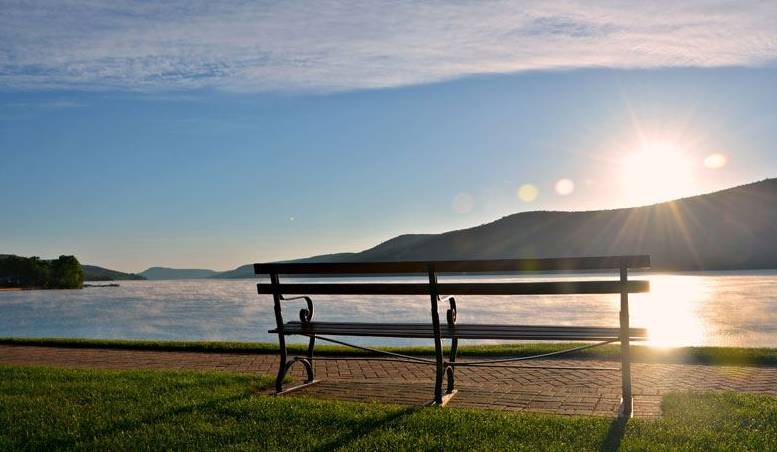 7:00 am
Breakfast8:30-9:30 am
Plenary SessionThe Value of Pediatric Immunizations during a Pandemic
Presenter: Michael Grosso, MD, Chief of Pediatrics and Medical Ethicist, Huntington Hospital, Huntington, NYBallroom  
The COVID pandemic has affected the full spectrum of the American population and has changed how Americans view healthcare on many levels. ‘Distributive justice’ is a concept that provokes reassessing how, where and on whom we spend healthcare dollars as we rethink our roles in the fabric of health in America. (1 CME)NOTES:9:30-9:45 am: Break/Snack9:45-10:45 am
Concurrent Sessions 4

Re-Cap on the Kneecap and Assuaging Ankle Angst
Presenter: Katheryn S. Doughty, MD, MPH, MS, Bassett Medical Center, Cooperstown, NYIroquois Room
In this session, we’ll briefly review relevant musculoskeletal vocabulary and imaging, then delve into common knee and ankle complaints that might present to SBH. We’ll cover presenting symptoms, clinical signs, and initial treatment. (1 CME)The Psychiatry High Risk Program – A Recovery-Based Suicide Prevention Strategy
Presenter: Rachael Kuch, MD, SUNY Upstate Medical Center, Syracuse, NYBallroom 
This session will provide an overview of the Psychiatry High Risk Program model, including key components and outcomes from the adolescent division, as well as an introduction to the evidence-based therapy, Dynamic Deconstructive Psychotherapy. (1 CME)Engage & Empower: Youth-Driven Mental Health Outreach in the Pandemic Era
Presenter: Meredith Nechitilo, MPH, New York Presbyterian School-Based Health, NY, NYCouncil Rock RoomYouth mental health needs reached a crisis point during the pandemic, and meeting those needs is anything but simple. Learn about the youth-led approach taken by New York Presbyterian’s SBHC and peer educator program to develop nuanced, relevant, and interactive mental health programming to engage adolescents on mental health topics while combatting stigma and normalizing care-seeking.NOTES:10:45-11:00 am: Break/Snack Continued11:00 am -12:00 pm
Concurrent Sessions 5

When to Send to the ED
Presenter: Matt Kleinmaier, MD, Chief, Department of Emergency Services, Bassett Healthcare Network, Cooperstown, NYBallroom 
Referrals directly from the school or SBHC are sometimes considered but not common. Often, these situations provoke anxiety in the healthcare provider particularly when there is pressure from the school or the parents to send the student. Considerations and guidelines for appropriate and necessary referrals will be presented and discussed in this session. (1 CME)Oral Health Advocacy Roundtable DiscussionSarah Murphy, Executive Director, New York School-Based Health Alliance, Albany, NYCouncil Rock Room
Roundtable discussion on the state of oral health in NYS and nationally and its effect on practicing in SBHC.  What should be the priorities for action for the Alliance?  Teamwork in Turbulent Times: Real-life Strategies to Improve Collaboration in the Workplace Presenter: Grayce Langheine, Director of Talent Management, Bassett Healthcare Network, Cooperstown, NYIroquois Room
People generally do the best with what they have. Times of change and challenge, however, can leave team members without the tools to keep teamwork at its best. Join this session for basic tools to tackle the real-life, day-to-day challenges in the workplace, where getting along can feel like running against the wind.  Taking care of yourself, building safety and trust, and defaulting to radical transparency will be discussed.NOTES:About CME: Continuing Medical Education is available through the Electronic Education Documentation System (EEDS) and facilitated by the Medical Education Department at Bassett Healthcare. Registration for CMEs is a separate process from conference registration. Please inquire if you expressed interest in receiving credits but have not received an email with a link to EEDS.Full details for this conference can be found at nysbha.org/events/nysbha-annual-sbhc-meeting-2023.



About the New York School-Based Health Alliance
The New York School-Based Health Alliance is a membership and advocacy organization representing the interests of school-based health centers (SBHCs) in New York State. Our mission is to create access to comprehensive, high-quality primary care, including medical, mental, oral, and community health services, for all children and youth statewide through SBHCs.  The Alliance achieves this by advocating for policies that promote the sustainability of SBHCs; promoting the delivery of high-quality services; raising awareness of the school-based health model; and promoting the growth and expansion of SBHCs. Learn more about us at nysbha.org/about-us. 


About the New York School-Based Health Foundation
The New York School-Based Health Foundation (NYSBHF) is a 501(c)(3) non-profit with a broad mission of education, research and support for the growth and expansion of school-based health centers (SBHCs), as well as improving access for all children and youth statewide.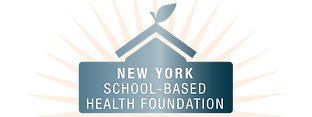 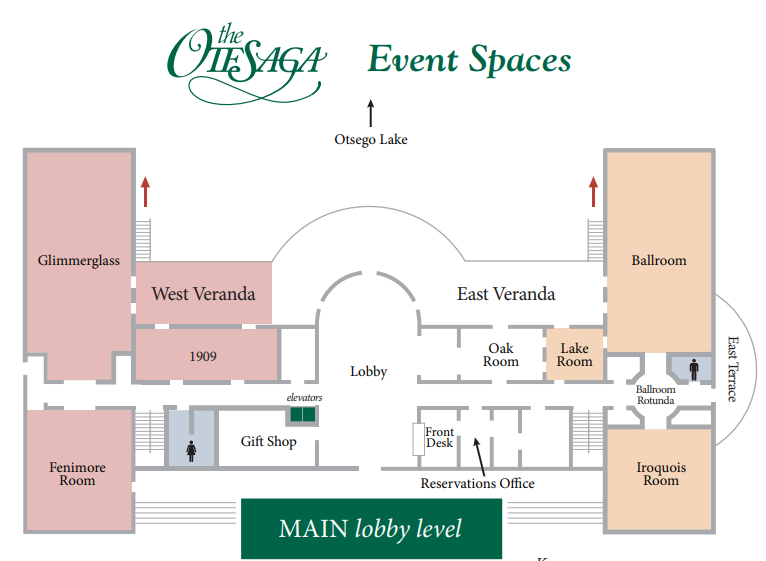 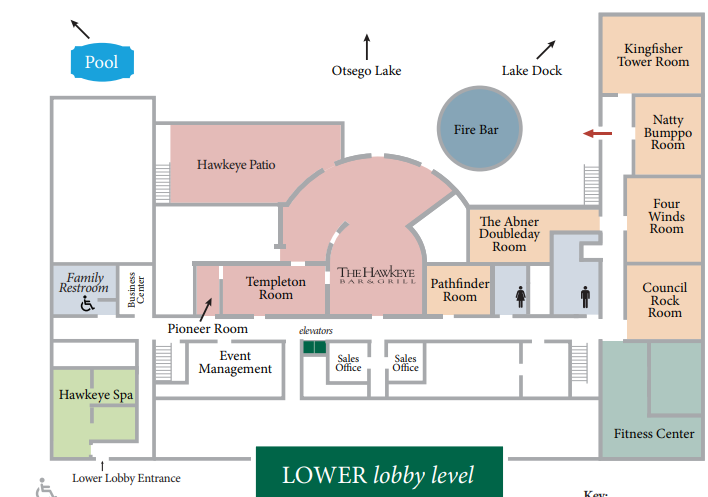 